MEDICAL MICROBIOLOGY FELLOWSHIP APPLICATION 	Page 1 of 3  	University of Utah / Academic Year 20___ – 20___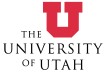 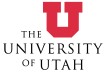 Personal Information Full Name (Please type or print)  Present Address  City 	                               State                            Zip                                       Country Telephone                                                                             Cell/Mobile (optional) Email Address Citizenship 	                    Visa Status (if applicable) Permanent Address (Include name of person through whom you can always be contacted.) City 	                               State                            Zip                                       Country Professional Information Attach current curriculum vitae, including education, degree(s), internships, residencies, etc.  Foreign medical graduates must submit a copy of their valid ECFMG certificate. Please provide three (3) letters of recommendation. Please provide copies of board scores for USMLE step 1, 2, and 3. (ABP applicants only)  Medical License                                       State                                                                         Number Please provide the names and contact information for three (3) references. 1) 2) 3) MEDICAL MICROBIOLOGY FELLOWSHIP APPLICATION 	Page 2 of 3  	University of Utah / Academic Year 20___ – 20___    Personal Statement     What are your goals/objectives for the fellowship training program?     What professional plans do you have following training in Medical Microbiology? Attach one (1) additional         page, if necessary. 	MEDICAL MICROBIOLOGY FELLOWSHIP APPLICATION 	Page 3 of 3 University of Utah / Academic Year 20___ – 20___  Position for which you are applying (check only one):            ABP    ABMM Are you available to travel for an interview, if requested?      Yes     No      Signature 	 	 	 	 	 	                         Date Mail/Email completed application and requested attachments to: Ashleigh Mckensie, Fellowship Coordinator ARUP Laboratories 500 Chipeta Way, Salt Lake City, UT 84108 Phone: (801) 583-2787, ext. 3989 Email: ashleigh.mckensie@path.utah.eduThe University of Utah values diversity and seeks talented students, faculty and staff from diverse backgrounds.  The University of Utah does not discriminate on the basis of race, sex, sexual orientation, religion, color, national or ethnic origin, age, disability, or status as a Vietnam era veteran or disabled veteran in the administration of educational policies, programs or activities, admissions policies, scholarship and loan awards, athletic, or other University administered programs or employment.  Questions or complaints regarding this policy should be directed to the Office of Equal Opportunity and Affirmative action, www.hr.utah.edu/oeo/.  